INFORMATIVA PARTECIPANTI CORSI(artt. 13 e 14 Regolamento Europeo 679/2016 – GDPR)TITOLARE DEL TRATTAMENTO  CESCOT FORMAZIONE SRL – (indirizzo)VIA DE’ BARBERI 108, 58100 GROSSETO – Mail info@cescot.grosseto.itGENERALITA’CESCOT FORMAZIONE SRL considera i dati personali, appartenenti a coloro che accedono alle attività formative rese disponibili, di estrema importanza per lo svolgimento della propria mission e per il raggiungimento degli obiettivi. Essi hanno valenza strategica e sono trattati in quadro di trasparenza, riservatezza e sicurezza, garantendo l’applicazione della normativa vigente, con particolare riguardo alla disciplina del Regolamento Europeo 679/2016.FINALITA’CESCOT Formazione Srl tratta i dati personali per la selezione, l’iscrizione e la partecipazione a corsi nell’ambito di:attività di formazione professionale che eroga quale agenzia formativa espressione di Confesercenti di Livorno e Grosseto, sia a carattere pubblico che privato;formazione realizzata nel quadro di disposizioni regionali correlate al Fondo Sociale Europeo o comunque disciplinati da normative/autorità pubbliche;formazione realizzata in collaborazione con FONTER - Fondo Paritetico Interprofessionale Nazionale per la Formazione Continua del Terziario.servizi di orientamento, recruitment e selezione risorse umane.BASE GIURIDICALa base giuridica del trattamento è il consenso dell’interessato. Nella considerazione che i dati personali richiesti sono indispensabili per la partecipazione all’attività formativa la sottoscrizione dell’istanza di ammissione, con contestuale consegna della presente informativa, costituisce anche autorizzazione al trattamento. Analogamente è il consenso dell’interessato che consente il trattamento dei dati personali in relazione ai servizi di orientamento, recruitment e selezione risorse umane.Il consenso esplicito e specifico è obbligatorio nel caso:l’interessato sia un minore di anni 16, da parte di chi esercita la potestà genitoriale;il trattamento riguardi dati personali particolari ai sensi dell’art.9 del GDPR (origine razziale o etnica, opinioni politiche, convinzioni religiose o filosofiche, appartenenza sindacale, dati genetici, dati biometrici intesi a identificare in modo univoco una persona fisica, dati relativi alla salute o alla vita sessuale o all’orientamento sessuale della persona).MODALITA’Cescot Formazione Srl. tratta i dati personali in forma sia cartacea che digitale.Nel quadro di previsioni normative o di esigenze tecniche od operative esclusivamente collegate al raggiungimento delle finalità indicate, i dati, oltre che nel proprio ambito organizzativo, possono essere comunicati a:docenti e soggetti partner che collaborano allo svolgimento delle attività formative;enti, professionisti, società od altre strutture, eventualmente configurate come responsabili del trattamento, incaricate dell’adempimento di obblighi amministrativi, contabili e gestionali connessi allo svolgimento dell’attività dell’ente;pubbliche autorità ed amministrazioni in ottemperanza di obblighi dettati dalla vigente normativa;enti ed aziende in relazione all’attività di orientamento, recruitment e selezione risorse umane.I dati in argomento sono conservati per il tempo necessario per il conseguimento delle finalità indicate, per le esigenze di documentazione dell’attività svolta e dei risultati conseguiti dai partecipanti, ovvero in ottemperanza ad obblighi normativi. DIRITTI DELL’INTERESSATO L’interessato:può in qualsiasi momento chiedere l’accesso, la rettifica e, quando non in contrasto con disposizioni di legge, la cancellazione o la limitazione del trattamento dei dati personali in nostro possesso;ha diritto a chiedere la portabilità dei suoi dati personali ed a proporre reclamo all’Autorità di controllo (Garante della Privacy);nel caso intenda esercitare uno dei diritti indicati, può indirizzare specifica comunicazione al Titolare ovvero alla mail …………………….(I seguenti dati non sono necessari in caso di invio per digitale)LUOGO E DATAFIRMA DEL DESTINATARIO                                                                                             PER CESCOT FORMAZIONE SRL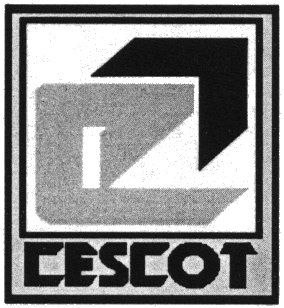 CONTRATTO ATTIVITÀ FORMATIVECodice documento:PP02_R01Rev. n°6 / del: 26/02/20CORSO:  sicurezza sul lavoro dipendentiOperatore …………………   Codice Cliente ………………..  Associato   SI     NO      Codice Zona ………………DATI DELL’AZIENDARag. Sociale .................……………………………….....………………………………………………………………..…...Codice ATECO ………………… Settore produttivo .....…………………..................………………………………………Indirizzo........................................................................................................................................................................ CAP............................... Comune…………..……………………..….……….……………………………..Prov (…….….)   P.Iva …………………………………….………….…… C.F. ………………………………..……………………………….Tel .……………………….….Fax ……..………………e-mail………………………………………………………………..PEC: …………………………………………………………………….SDI  ..............................................................................            Regime fiscale         forfettario         ordinarioPARTECIPANTE AL CORSOCognome.....................……………………….........................Nome……………………………………………………..…Luogo nascita .....................………………………………………….............…….. Data di nascita …........…….....….....Codice Fiscale  .....................…………………………………………………………………………… Sesso   F    M Residenza ......................................................................................................................................................................Via …………………………..……………………………………………………………………….…… CAP ……………….. Tel ...............................................................e-mail…………………………………………………………………………..Intolleranze e allergie alimentari (solo per corsi di cucina) …………………………………………………………………..Titolo di studio …………………………………………………………………………………………………………………….Condizione occupazionale ………………………………………………………………………………………………………Come è venuto a conoscenza del corso: ………………………………………………………………………………….ASPETTI ECONOMICILa quota di partecipazione al corso è pari ad € 85,40 ACCONTO                € …..………………….…     fattura n° …………….    del ……..………………...   SALDO                      € …..………………….…     fattura n° …………….    del ……..………………...  Modalità di pagamento:Contanti/ Assegno/POSBonifico bancario: IBAN  IT74P0103014300000004228440 ag. Grosseto intestato a Cescot Formazione. srl AltroIl/La sottoscritto/a   autorizza  non autorizza il Cescot Formazione srl all’esposizione delle proprie foto/video all’interno del suo sito Internet, e dei canali social relativamente a foto scattate esclusivamente nell’ambito dell’attività prestata.Firma (firma del genitore o tutore per i minorenni) ......................…………………….........……….Firma azienda …............................................................................................................................Sede di svolgimento: fad sincronaIl corso avrà inizio, presumibilmente, il ……………… alle ore ……….. e comunque solo dopo conferma telefonica, mail o sms ai recapiti indicati o consegna del calendarioLa quota comprende: iscrizione e frequenza al corso, rilascio certificazioni finali, materiale didattico ad uso individuale e collettivo, assicurazione contro gli infortuni e rischi civili contro terzi.Frequenza:Ai fini del rilascio degli attestati di frequenza, o dell'ammissione agli esami per il conseguimento di abilitazioni professionali, qualifiche o certificazioni di competenza, è necessario garantire gli standard di frequenza previsti dalla normativa vigente e dai/lle profili/figure regionali di riferimento, pari, in generale, al 70% delle ore, con le seguenti eccezioni:per la formazione obbligatoria per Commercio e somministrazione alimenti e bevande l'obbligo di frequenza è dell'80%;per la formazione obbligatoria per Addetto ai servizi di controllo attività di intrattenimento e spettacolo e la formazione obbligatoria inerente il D. LGS. 81/08, l'obbligo di frequenza è dell'90%;per le attività che prevedono stage in azienda (qualifiche e certificazioni di competenza su ADA), obbligo di frequenza è del 70% del percorso complessivo, con almeno il 50% delle ore di stage.Annullamento corso/ Modalità di rimborso:Il CESCOT FORMAZIONE SRL si riserva la facoltà di rinviare o annullare il corso programmato per mancato raggiungimento del n. minimo di iscritti. In tal caso Cescot trascorsi 3 mesi dalla data presunta di avvio provvederà al rimborso dell’importo ricevuto senza ulteriori oneri. Il rimborso dell'intera quota versata sarà comunque garantito in caso di annullamento del corso dovuto all'imperizia dell'Agenzia Formativa quale la revoca del riconoscimento da parte del competente ufficio regionale (art. 9 9 allegato A dei decreti: 20982 e 20983 del 20/12/19, 20841 del 19/12/2019, 20852 del 18/12/2019 ).Recesso/Modalità di disdetta:È possibile rinunciare all’iscrizione entro e non oltre il 7° giorno precedente la data effettiva di inizio del corso comunicando la decisione del recesso per iscritto o via fax al n° 0565 263888 oppure via posta per raccomandata con ricevuta di ritorno. In tal caso la quota di iscrizione versata verrà trattenuta dal CESCOT a titolo di rimborso spese ai sensi dell’art. 2237 del Codice Civile. Qualora invece la comunicazione di recesso avvenga dopo tale termine oppure avvenga di fatto per la mancata presenza al corso, sarà comunque dovuto l’intero importo. Allegati: ………………………………………. Data .........………  Firma (firma del genitore o tutore per i minorenni) ......................…………………….........………. (in espresso si approvano tutti gli articoli a lato)CESCOT FORMAZIONE SRL   (indirizzo)    VIA DE’ BARBERI 108, 58100 GROSSETOTelefono: 0564 438840  Fax: 0564 413589    e-mail:info@cescot.grosseto.it              PEC cescotformsrl@pecconfesercentigr.it  